Product introduction​1. Please read the product instructions carefully, choose the type according to the function and power you need, and avoid the damage caused by wrong wiring.2. This frequency converter can not drive other load types except inductive load such as motor . Please pay special attention to it when purchasing.3. The overload capacity of 220V to 380V frequency converter is small. Please choose at least one higher power level. When the load is very large (such as gear pump hydraulic pump) or there is a blocking condition, please choose carefully.4. If you don't know how to choose the type, you can also contact us to give you some suggestions.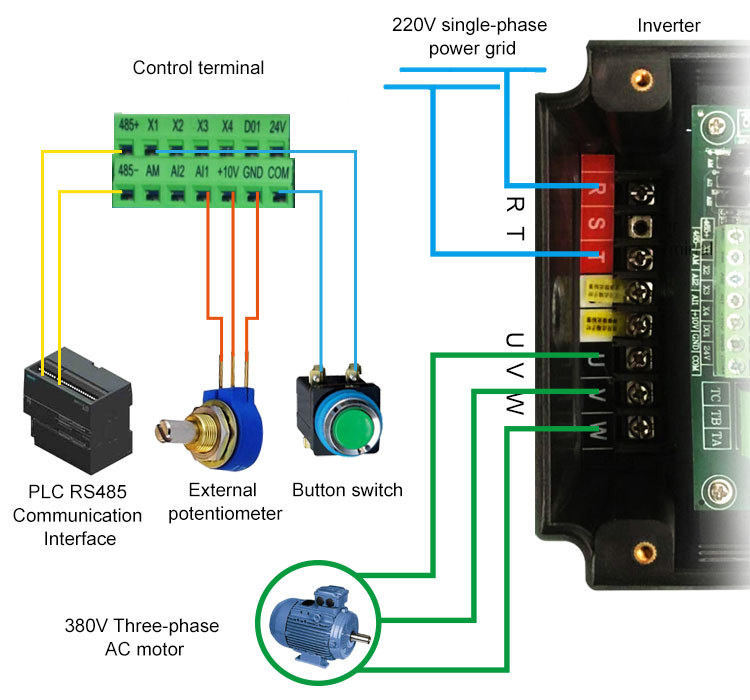 ● Input and output characteristicsInput voltage range: 220V±15%Input frequency range: 47~63HzOutput voltage range: 0~rated input voltageOutput frequency range: 0~650Hz● Peripheral interface featuresProgrammable digital input: 4 inputsProgrammable analog input: AI1: 0~10V input, AI2: 0~+5V or panel potentiometer inputOpen collector output: 1 outputRelay output: 1 outputAnalog output: 1 output,  optional 4~20mA or 0~10V● Technical performance characteristicsControl: PG-free vector control, V/F controlStarting torque: without PG vector control: 0.5Hz / 150% (SVC)Speed ratio: no PG vector control: 1: 100Speed control accuracy: PG vector control: ± 0.5% of the maximum speedCarrier frequency: 0.5k ~ 15.0kHz● FeaturesFrequency setting mode: digital setting, analog setting, serial communication setting, multi-speed, PID setting.PID control functionMulti-speed control function: 8-speed controlSwing frequency control functionInstantaneous power outage without stopping functionREV / JOG key function: user-defined multi-function shortcut keysAutomatic voltage adjustment function: When the grid voltage changes, the output voltage can be automatically maintained constantProvide up to 25 kinds of fault protection: over-current, over voltage, under voltage, over temperature, phase loss, overload and other protection.